		Reporting Template*It may be sufficient for some smaller projects that last longer than 6 months to fill out the shorter version of the template; please discuss with your funding partner.Section 1	Basic Information  NoteSection 2	Update on the Project Context 	Section 3	Project Implementation and Impact Section 4	Accountability to Communities Section 5	Building Community Resilience and Sustainability  Section 6 	Programme Management and EffectivenessSection 7	Local Faith Community Section 8	Case Studies and Stories of Change Please provide at least one (but preferably three) story or case study from your project that has occurred during this reporting period. Please include photographs and videos as these really help to promote the work you are doing with supporters. NoteN.B. These stories may be shared with external audiences. Therefore, consent should be obtained. Please confirm below whether signed consent has been given and, if not, give details of any restrictions that apply.The purpose of the story is to show the type of change that is happening as a result of your project work. For example, you could show the difference in the situation of a project participant before the project started compared with what they are experiencing now as part of the project. Please use the table below and check with your funding partner(s) if they have a particular template they would like you to follow.Section 9 	Financial Report Please complete the separate excel spreadsheet entitled Micah Global Financial Report Template Section 10	Annual Work Plan Please update your annual work plan for the next period, showing the timing of the project activities. The plan should be based on the activities described in the Logframe but may be revised if adjustments are needed as the project progresses. Please ensure you include the changes you described in your answer to question 3.c above. NoteA sample format is included in Annex B but please use your own format if you have one. Annex A 	The Core Humanitarian Standard on Quality and Accountability The Nine Commitments 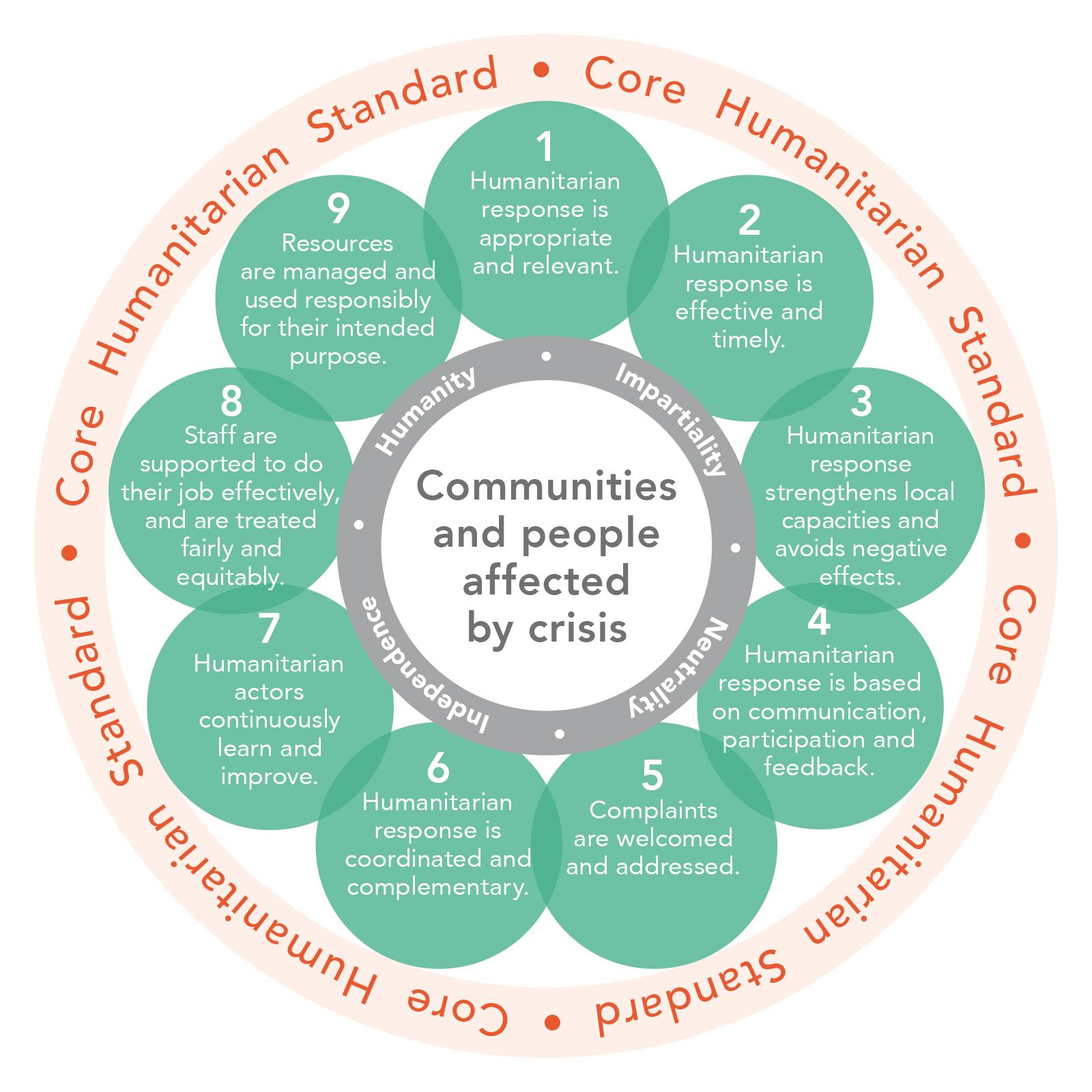 Annex B	Annual Work PlanThis is an example of the sort of format you can use for a work plan which shows the project activities against a timeline. In this example the project is only 18 months long so the whole project length is shown here in quarters. Another option is to divide the columns into months and show for 12 months which activities will happen when. The format you choose will depend on the type of project you are doing and the length of the project. * Q1 stands for Quarter 1Annex C – Guidance NotesGuidance This template can be used for all reports. Questions have a suggested length for the answer in words, for example [150 words]. This is for guidance only. Different projects will have more or less to say depending on the individual circumstances.Guidance notes are given throughout the form. Wherever the word Note appears, this means that there are guidance notes that can be found in Annex C. Further examples and information can be found in the appendix.Guidance This template can be used for all reports. Questions have a suggested length for the answer in words, for example [150 words]. This is for guidance only. Different projects will have more or less to say depending on the individual circumstances.Guidance notes are given throughout the form. Wherever the word Note appears, this means that there are guidance notes that can be found in Annex C. Further examples and information can be found in the appendix.For projects lasting 6 months or less*please answer only the questions in black textFor projects lasting more than 6 months please answer all questions, both the questions in black and pink text Guidance - Glossary of Terms Micah members come from every region of the world, using many languages and from diverse backgrounds. Micah members are aid organisations, mission organisations, local congregations, inspired individuals and activists. It is therefore important that we describe what specific terms mean in the relief, rehabilitation, development, advocacy, reconciliation and creation care sectors. TermDefinition BaselineA record of what the situation is like before a project or programme starts, so progress can later be measured and compared against this record.ChildA person under the age of 18 yearsConcept noteA brief summary of an idea for a project. Direct Project Participant (Beneficiary) An individual, group or organisation, that has been directly involved in a project activity, has received a direct service through the project or who has worked in the project.  DisabilityA physical or mental issue that, together with the person’s living environment, has a significant and long-term negative effect on the person’s ability to do normal daily activitiesEmergency ResponseA response to a new emergency such as a natural disaster or sudden displacement of people (rapid onset). Or a response to a period of greater vulnerability during a long-term emergency or protracted crisis (may be slow onset). Gift in KindAn item or service (rather than money) that is given for use in the project.GoalThe long-term result or wider objective that a project contributes towards (even if the project/programme by itself cannot achieve it).Impact(i) Higher level long term sustainable changes usually not within the control of any specific project. (ii) How a project alters the state of the world. (iii) Positive and negative, primary and secondary long-term effects produced by an intervention, (directly or indirectly, intended or unintended).IndicatorsQuantitative or qualitative factor or variable that provides a simple and reliable way to measure achievement, to reflect the change connected to a project, or to help assess the performance of a project. Indirect Project Participant (Beneficiary)An individual, group or organisation who has indirectly benefited from a project activity, for example, in a child nutrition project, other members of the community will indirectly benefit as well as the children themselves benefiting directly. Logical framework (logframe)A table used to explain and summarise what a project will do, including the logic of how the activities, outputs, outcomes and goal are related, the indicators and means of verification to measure the objectives and key assumptions in the design.Market AssessmentThe process of collecting market-related data to understand the key features and characteristics of a market system or the impact a disaster could have on the market system. Needs AssessmentThe process of identifying and understanding a community’s/people’s needsObjectiveA general word used for a desired change.Outcomei. A change that occurred because of your project.  It is measurable and time limited, but it might take time to see the full effect.  ii. The likely or achieved short-term and medium-term effect of the project outputs. Output(i) The products, both seen and unseen, that result from project activities. (ii) The products, goods and services which result from a project. May also include changes which contribute to the achievement of outcomes.ProgrammeA set of projects that work together to meet specific objectives, to an agreed standard, within a certain time and cost.ProjectA self-contained set of activities to achieve defined objectives.Project Participant (Beneficiary)An individual, group or organisation, whether targeted or not, that benefits directly or indirectly from a project.Qualitative A measurement of the quality of somethingQuantitativeA measurement of the quantity of somethingRapid Onset EmergencyAn emergency that happens suddenly (e.g. earthquake)Rapid ResponseThree months or less from the start point of the emergencyStakeholderAn individual, group or organisation with an interest or concern that relates to the project, or who may be affected or experience change as a result of the project. Slow Onset EmergencyAn emergency that develops over a period of time (e.g. famine)Vulnerable Adult (Adult at Risk)A person who is 18 years of age or over who is or may be unable to take care of him/herself, or unable to protect him/herself against significant harm or serious exploitation1.aName of the leading Implementing Partner1.bThe person approving this report Name and email addressRoleLocation1.bThe person approving this report 1.cContact information of the leading Implementing Partner Postal address and websitePostal address and websitePostal address and website1.cContact information of the leading Implementing Partner 1.cContact information of the leading Implementing Partner 1.cContact information of the leading Implementing Partner 1.dProject Title1.dTotal Project length (dd/mm/yyyy)Start DateEnd dateDuration in months1.dTotal Project length (dd/mm/yyyy)1.dPeriod covered by this report1.dLocation(s) of project(region, country, sub national level 1, sub national level 2, community name)1.dName(s) of all partners involved in project deliveryGuidance This section should describe any changes you are seeing in the project area. This includes changes in the context, the needs, the groups you are working with and any changes to any risks that affect the project.  2.a Describe any changes that have occurred in the overall context that you described in your proposal. How might these changes affect your project and have you taken any action as a result? [200 words]  (for example, political, economic, social, technological, environmental or legal changes)2.a 2.bHave you done a needs assessment or baseline survey since the start of your project? Yes / No. If yes, please describe your findings and describe any areas that are different from your project proposal. [200 words] 2.b2.cDescribe any changes that have occurred within the groups of people with whom you are working, or in the level of their vulnerability. [150 words]Note2.c2.dWith reference to the risk assessment table in your project proposal, please describe any changes to the risks you listed and any changes to the mitigation actions you have taken. If there are new risks, please describe them here. [250 words] (Please include reference to fraud and corruption if any has occurred to date) 2.dGuidance In the table below, please outline how many project participants you have worked with up to the end of this reporting period, compared to the target from your proposal. 3.a Project Participants 3.a Project Participants Direct participantsDirect participantsIndirect participants Indirect participants Reporting dateTargetActualTargetActual Female Under 18 years people with disabilityFemale Under 18 years	people without disabilityMale Under 18 years people with disabilityMale Under 18 years people without disabilityFemale 18 to 59 years people with disabilityFemale 18 to 59 years people without disabilityMale 18 to 59 years people with disabilityMale 18 to 59 years people without disabilityFemale 60 years and overpeople with disabilityFemale 60 years and overpeople without disabilityMale 60 years and overpeople with disabilityMale 60 years and over people without disabilityTotalsTotalsTotal reached direct + indirect participants = direct + indirect participants = Explanations Please use this section to add any relevant details of why the figures have changed3.b Logframe Please paste your logframe from your proposal in the table below, in the first two columns (grey boxes). Then update the final column with the progress you have made, reporting against your indicators. 3.b Logframe Please paste your logframe from your proposal in the table below, in the first two columns (grey boxes). Then update the final column with the progress you have made, reporting against your indicators. 3.b Logframe Please paste your logframe from your proposal in the table below, in the first two columns (grey boxes). Then update the final column with the progress you have made, reporting against your indicators. ObjectivesIndicators (SMART)Progress to date (insert date here) Impact (Goal)Impact (Goal)Impact (Goal)Outcome / Purpose Outcome / Purpose Outcome / Purpose OutputsOutputsOutputsActivitiesActivitiesActivities3.ci. Overall what is your assessment of how the project has progressed? - describe both the successes and challenges and how you have overcome them [up to 300 words] Notei. Overall what is your assessment of how the project has progressed? - describe both the successes and challenges and how you have overcome them [up to 300 words] Note3.c3.cii. Please explain any changes you plan to make to the logframe or annual plan as a result of your answer to question 3.c.i above. ii. Please explain any changes you plan to make to the logframe or annual plan as a result of your answer to question 3.c.i above. 3.c3.di. Please report in the table below on progress to date against the planned long-term changes that you described in your proposal Notei. Please report in the table below on progress to date against the planned long-term changes that you described in your proposal Note3.dPlanned Long Term changesProgress to date3.d3.dii. Has your project helped to bring long term change by influencing the policies or practices of those in positions of power? [150 words] Noteii. Has your project helped to bring long term change by influencing the policies or practices of those in positions of power? [150 words] Note3.d3.eAre there changes that have occurred that have surprised you, or which were not planned? These may be positive or negative. Explain what happened and what you did in response. (This could relate to any area, for example; safety, access and dignity of project participants; sexual exploitation and abuse; relationships with and between stakeholders; livelihoods; the local economy; unexpected community initiatives; the natural environment and others) Are there changes that have occurred that have surprised you, or which were not planned? These may be positive or negative. Explain what happened and what you did in response. (This could relate to any area, for example; safety, access and dignity of project participants; sexual exploitation and abuse; relationships with and between stakeholders; livelihoods; the local economy; unexpected community initiatives; the natural environment and others) 3.e4.aHas everyone in the community been able to participate in the project, particularly for people who often have difficulty in joining community activities, for example, people with disabilities, older people, children, women and minority ethnic groups? (Please explain how they have been involved and, if they haven’t been able to be involved, what the reasons for that have been) [150 words] 4.a4.bHow have you shared information (for example budget plans, project plans, updates) with participants in a culturally appropriate way, especially with the most vulnerable and marginalised, and how do you know that this information has been understood? [150 words] Note4.b4.ci. Have you made any changes to the participant feedback systems that you described in your proposal? If yes, please give details. [100 words] 4.c4.cii. What feedback have you received from participants about the project and how have they been involved in deciding how that feedback was given? Please include the quantity and types of feedback (you can summarise using a table or graph if you have one). [150 words] Note4.c4.ciii. How are you responding to the feedback you receive in a way that is timely, safe and appropriate? Please give some examples. [150 words] 4.c4.civ. How has feedback led to changes to your project? Please give some examples. [200 words] 4.c4.di. Have you received any complaints or concerns (including safeguarding concerns) about the behaviour of your staff, volunteers or partners who are implementing the project? Yes / No4.d4.dii. If yes, how many have you received and have you reported them to your funding partners?4.d4.diii. Without sharing confidential details, how have you responded to these concerns? Note4.d4.eHow have you made sure that staff, volunteers and partners understand and practise your safeguarding policy and procedures and know how to report any concerns? [150 words] Note4.e5.aHow is your project helping the community to be able to manage its own development after the end of the project? How will the community keep motivated after the end of the project? [150 words] Note5.a5.bAre there signs that the changes from the work of this project will continue after the end of the project? Please give details and include anything you can do to make sure the positive changes continue. [150 words] Note5.b5.cHow have you strengthened the capacity of the local community through your project? [150 words] Note5.c5.dIn your project, how have you included strengthening the capacities of those who may be marginalised such as people with a disability, older people or women? [150 words] 5.d5.eHow is the project reducing vulnerabilities (the possibility of being harmed) within the community? [150 words] Note5.e5.fIn what ways has the project helped build community resilience (the ability to deal with future problems)? [200 words]  Note5.fGuidance This section provides the opportunity to show what you are learning as you monitor the project, how your staff are growing in capacity, how you are coordinating your work with others and how you are making sure that the quality of the project is maintained and that you are following the relevant codes of practice.6.aWhat experience have you gained, what lessons have you learned and how will you share these within your organisation, with peers, with project participants and others? [200 words] Note6.a6.bHow are you using what you have learned to make changes to the way that you run your project? [200 words] Note6.b6.cHow have community members and project participants been involved in the monitoring and evaluation of the project? [150 words] 6.c6.dHave there been any changes to your staff or management structure during the reporting period that are significant for the project? If so, please explain. [150 words] 6.d6.eWhat capacity building and training activities have you done with your own staff? [150 words] (For example, learning visits to other projects, training in skills, good practice, security and staff welfare) 6.e6.fHow have you coordinated your work with other organisations in the area, with local government authorities and other stakeholders? [150 words] 6.f6.g What have been the successes and challenges with this coordination? [150 words]6.g 6.hPlease describe, for each main sector of activity, what challenges you have had in following good practice and technical standards. Please refer to the challenges you described in your project proposal and any other new challenges you have had. [200 words] (please refer to CHS, Sphere and other standards relevant to your project) 6.h6.iHow have you made sure that your project uses resources efficiently, minimises waste and does not cause harm to the environment? [150 words] 6.i6.jHow has the project contributed to changes in the position and respect for women and girls in their households and communities? What problems remain for equality for women in the project area? [150 words] Note6.j6.kHow has your project been able to remove any barriers that stop vulnerable groups participating fully in this project and in society? [200 words]  (barriers may be attitudes; laws/policies and procedures that exclude certain groups; physical access and access to information) Note6.k7.aWhat role has the local faith community played in the project? [200 words] 7.a7.bHow has the project supported the local faith community in their work in the local area? [150 words] 7.bWhat are the participant’s details? (name or fictitious name, age, family details, location and occupation or position in the community)Describe the participant's needs before the project. What was the problem they faced and why did they face it?Describe clearly what the project did to provide a solution to the participant’s problem.How has the participant’s life changed as a result of the project? What are their hopes for the future?Please provide any quotes and images you have to accompany the story.Activities Q1*Q2Q3Q4Q5Q6Output 1 - Participatory water management system established in each sub area of Nimallu by end of January 2021Output 1 - Participatory water management system established in each sub area of Nimallu by end of January 2021Output 1 - Participatory water management system established in each sub area of Nimallu by end of January 2021Output 1 - Participatory water management system established in each sub area of Nimallu by end of January 2021Output 1 - Participatory water management system established in each sub area of Nimallu by end of January 2021Output 1 - Participatory water management system established in each sub area of Nimallu by end of January 2021Output 1 - Participatory water management system established in each sub area of Nimallu by end of January 20211.1 Establish water user committees (WUCs) within each sub area of Nimallu by the end of April 20201.2 Provide training for WUC members in surveying, planning, monitoring and proposal writing by end of June 2020 1.3 Communities carry out baseline and monitoring surveys of water use and needs and submit proposals by end of July 2020 1.4 Hold District Water Department and WUC regional planning meetings Output 2 - Water sources improved or replaced in each sub area of Nimallu by end of May 2021 Output 2 - Water sources improved or replaced in each sub area of Nimallu by end of May 2021 Output 2 - Water sources improved or replaced in each sub area of Nimallu by end of May 2021 Output 2 - Water sources improved or replaced in each sub area of Nimallu by end of May 2021 Output 2 - Water sources improved or replaced in each sub area of Nimallu by end of May 2021 Output 2 - Water sources improved or replaced in each sub area of Nimallu by end of May 2021 Output 2 - Water sources improved or replaced in each sub area of Nimallu by end of May 2021 2.1 Local committee to select Community Water Workers (CWW) within each sub area of Nimallu by the end of May 20202.2 Train CWWs to improve existing water sources, to dig new ones, to maintain and repair hand pumps within each sub area of Nimallu by the end of July 20202.3 Improve existing water sources and dig new ones within each sub area of Nimallu by the end of April 20212.4 Arrange for District Water Department to test water quality in each water source within each sub area of Nimallu as they are completed Output 3 - Community knowledge and use of safe hygiene practices improved in each sub area of Nimallu by the end of July 2021Output 3 - Community knowledge and use of safe hygiene practices improved in each sub area of Nimallu by the end of July 2021Output 3 - Community knowledge and use of safe hygiene practices improved in each sub area of Nimallu by the end of July 2021Output 3 - Community knowledge and use of safe hygiene practices improved in each sub area of Nimallu by the end of July 2021Output 3 - Community knowledge and use of safe hygiene practices improved in each sub area of Nimallu by the end of July 2021Output 3 - Community knowledge and use of safe hygiene practices improved in each sub area of Nimallu by the end of July 2021Output 3 - Community knowledge and use of safe hygiene practices improved in each sub area of Nimallu by the end of July 20213.1 Train existing Community Health Promoters (CHPs) to increase their knowledge of diarrhoeal disease and the need for good hygiene practice by end of July 20203.2 CHPs train men, women and children in good hygiene practice by end of April 2021 Ref.Note1The information you give in this section should relate directly to the information that you gave in the same section of your proposal form.2.cThese should be changes compared to the situation that you described in your proposal form.3.cPlease share about your challenges; these are often when we have the opportunity to learn the most.3.di. This is your chance to explain in more detail how things are progressing towards the changes you had planned in your logframe.ii. This might be directly as the result of a project activity or more because of secondary or tertiary impacts of your project.4.bAs well as sharing the information and updates about the project with the participants you need to know that they have understood what has been shared. How have you checked that they have understood?4.c.iiYou do not need to list every detail of the feedback but rather give a summary of the main issues. Please also include the details of how often and how often feedback was given.4.dConfidential information such as the identity of people or their personal details should not be shared. General details can be shared that give an idea of the issue.4.eThis might be through training, role play, learning lessons from project events etc.5.aAre there individuals or groups in the community who will take responsibility in the future for making sure that the community keeps trying to improve and that all its members are properly involved and cared for?5.bThis question is about the positive changes that you think might continue after your project finishes (rather than asking about who will take responsibility in the previous question).5.cWhat is the community (or participants) able to do for itself that it wasn’t able to do before your project started?5.eThis could be the direct result of the project  (e.g. building a water storage tank in a location that will not be affected by natural disaster) or an indirect one (e.g. Better access to markets that means people have money to improve their homes).5.fe.g. better health, more resilient crops, savings, disaster plans, better relationships with authorities, effective community groups etc.6.aThese could have been through successes or challenges in your project. It is important to plan to share your learning with others to help improvement in the future.6.bFor example, you might have realised that a project activity is not having the outcome that you had planned and so you have changed it.6.jThis could have happened many different ways, e.g. women’s groups that are respected by the community, employment for women, education for girls, women involved in decision making, better health access etc. 6.kFor example, a new health clinic that employed women for the first time in a community removed the barrier that prevented women from working in that community.8Videos taken on a mobile phone, as well as well as more professional videos can be used. (DH: Add more guidance here, ref case study and story templates from Tearfund.)10It might be necessary for you to complete your new work plan before you fill in this report. Please discuss timescales with your funding partnersD.7For example, a new health clinic that employed women for the first time in a community removed the barrier that prevented women from working in that community.